鋼鐵二次精煉挑戰賽之報名表[註]：請將報名表傳至以下E-mailE-mail：lingiminboy@yahoo.com.tw收件人：林啟明 博士電話：04-22840500 #606詳細比賽之流程與規定比賽流程先找到鋼鐵大學網站首頁，網址如下：         http://www.steeluniversity.org/content/html/twn/default.asp?catid=1&pageid=1016899460進行新使用者註冊，已取得帳號與密碼點選線上學習後，再點選鋼鐵製程進入鋼鐵製程後點選二次精煉點選二次精煉後可以先行了解不同參數之作用原理之後點選二次精煉模擬點選下圖進入模擬參數設定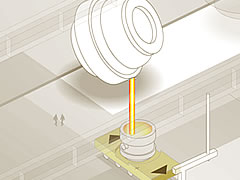 目標鋼種請選擇TiNb極低碳汽車用鋼開始進行模擬模擬結果須符合比賽所規定之時間、溫度、介在物、成分、澆鑄種類等5個參數符合以上5種參數後所得煉鋼成本最低者優勝比賽結果取煉鋼成本最低之前三名比賽規定比賽時間以1小時為限比賽當天若須計算機請自行攜帶比賽當天會準備紙與筆供大家使用比賽當天報到時間為早上8:00到8:45當天比賽時間會依人數另行公告在金屬研發中心網站姓名連絡電話職稱  大學部  碩士班  博士班  研究助理學校/單位E-mail聯絡住址戶籍地址專長1.2.3.4.為何想報名此挑戰賽(100字以內)